Конкурсное задание №3 Акция «Вместе с папами»В рамках мероприятий городской акции «Весенняя неделя добра» с 20 по 27 апреля 2019 года состоялась акция «Вместе с папами», нацеленная на активизацию роли отцов в воспитании детей.Столь продолжительный период акции связан с тем, что сначала прошел целый ряд мероприятий в образовательных учреждениях города, включающий тренинги для старшеклассников, творческие мероприятия с участием родителей и детей, конкурсы рисунков и сочинений, уроки добра и другие инициативы детских и молодежных объединений, направленные на популяризацию семейных ценностей. Кульминацией этих событий стала уличная акция «Вместе с папами», которая прошла 27 апреля перед Дворцом творчества детей и молодежи. К участию в акции были привлечены родители воспитанников Дворца творчества и прохожие. Детям и их папам было предложено выполнить ряд совместных заданий, таких как совместный рисунок, обводка ладошек, вопросы друг о друге. В итоге акции каждый отец написал пожелание своему ребенку на будущее, а ребенок – отцу.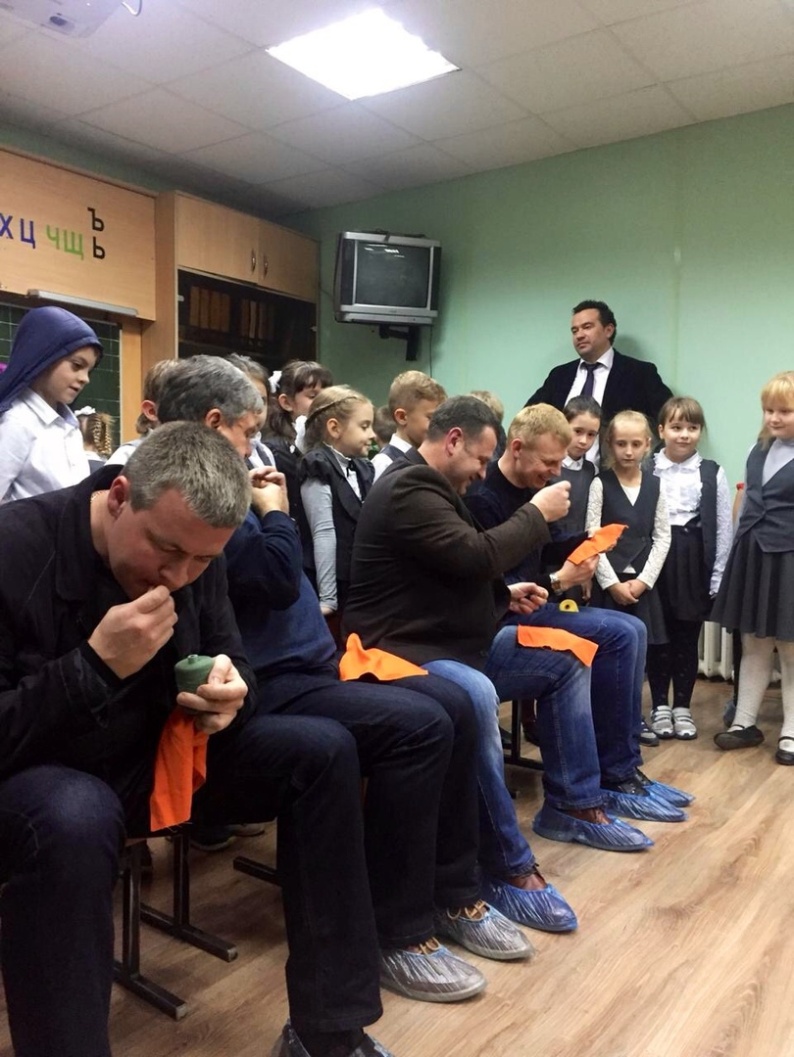 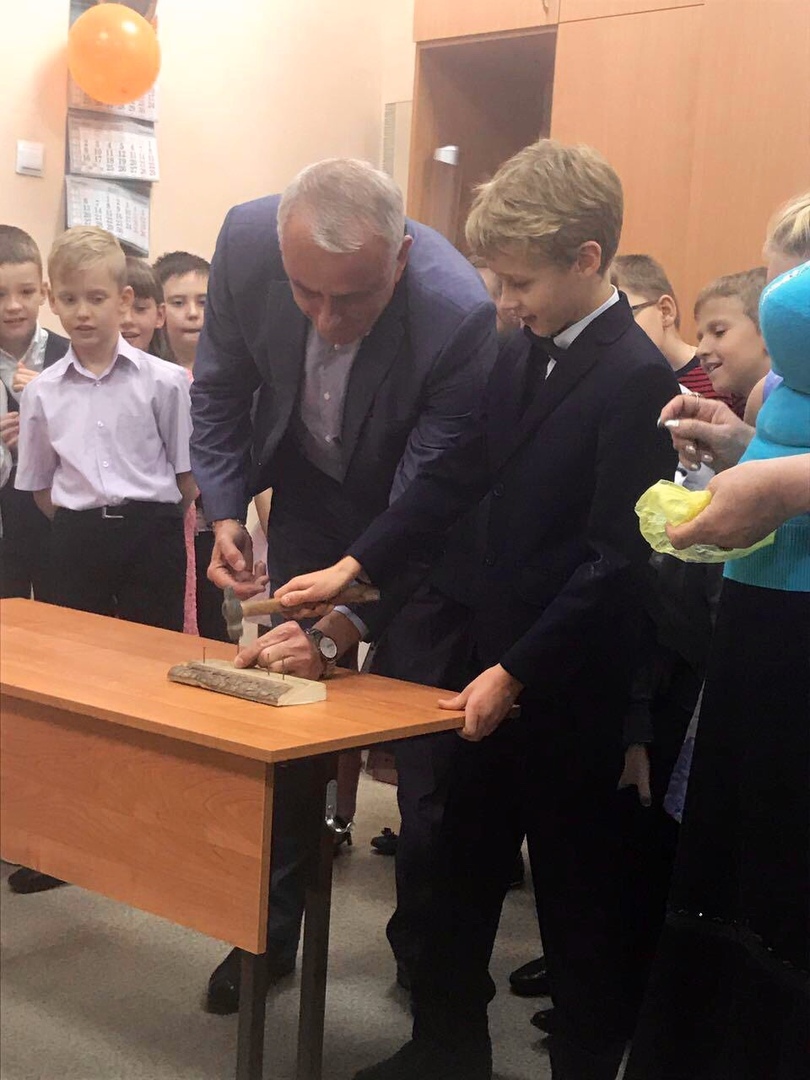 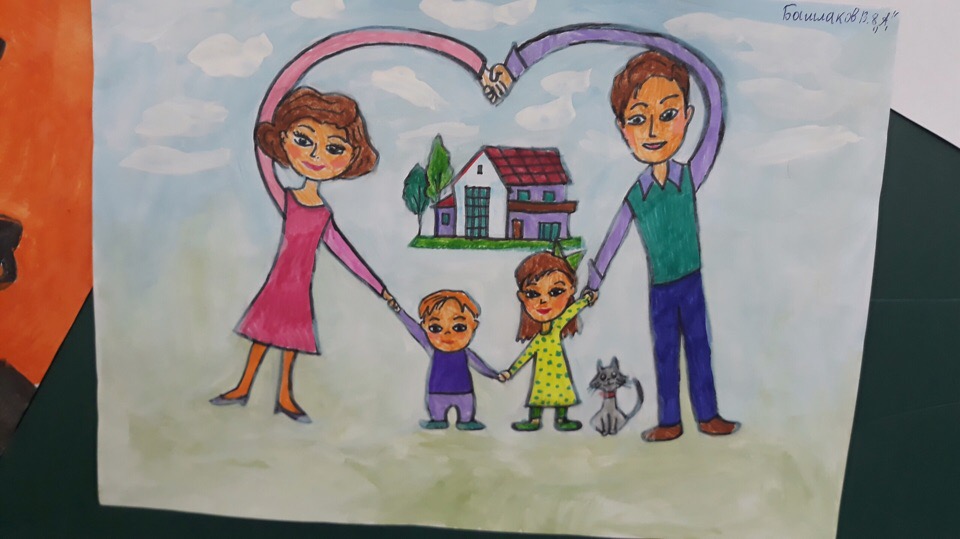 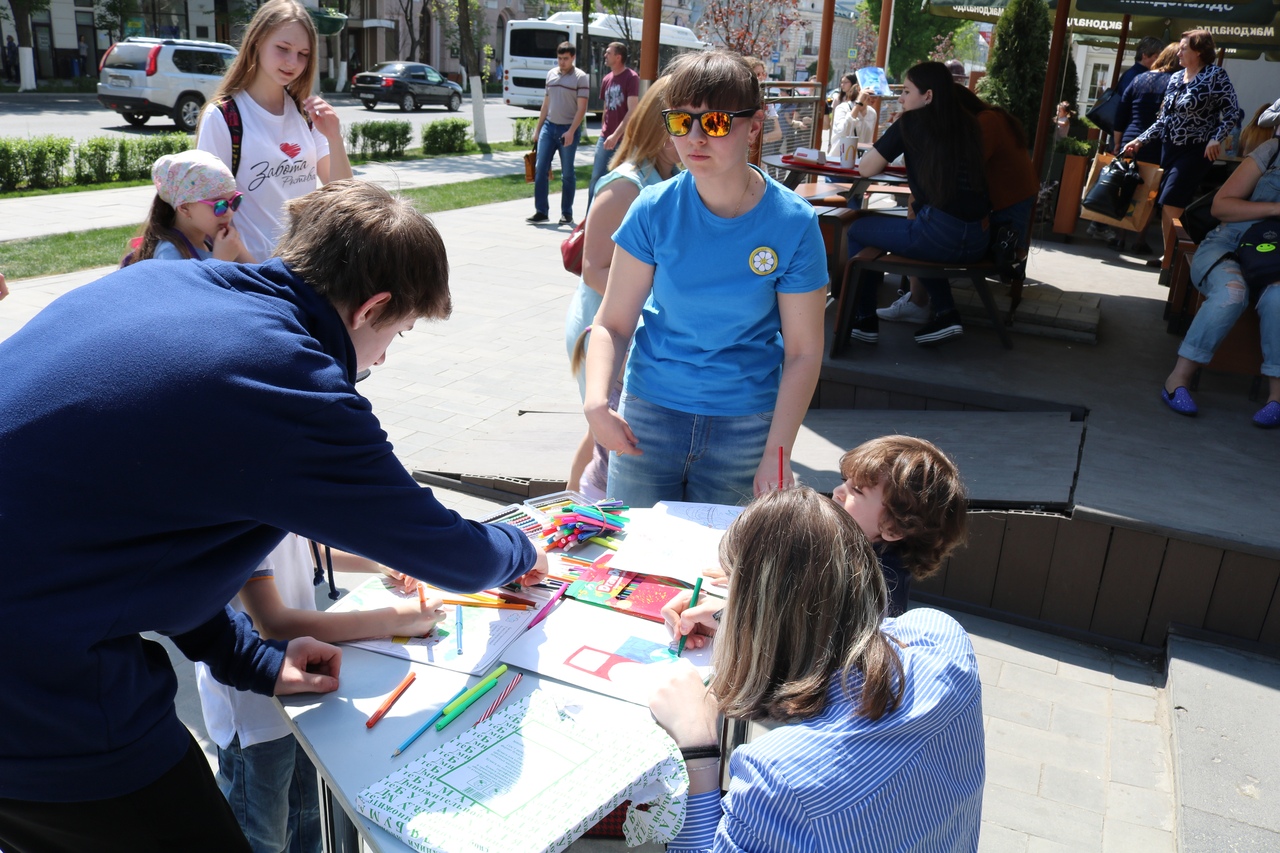 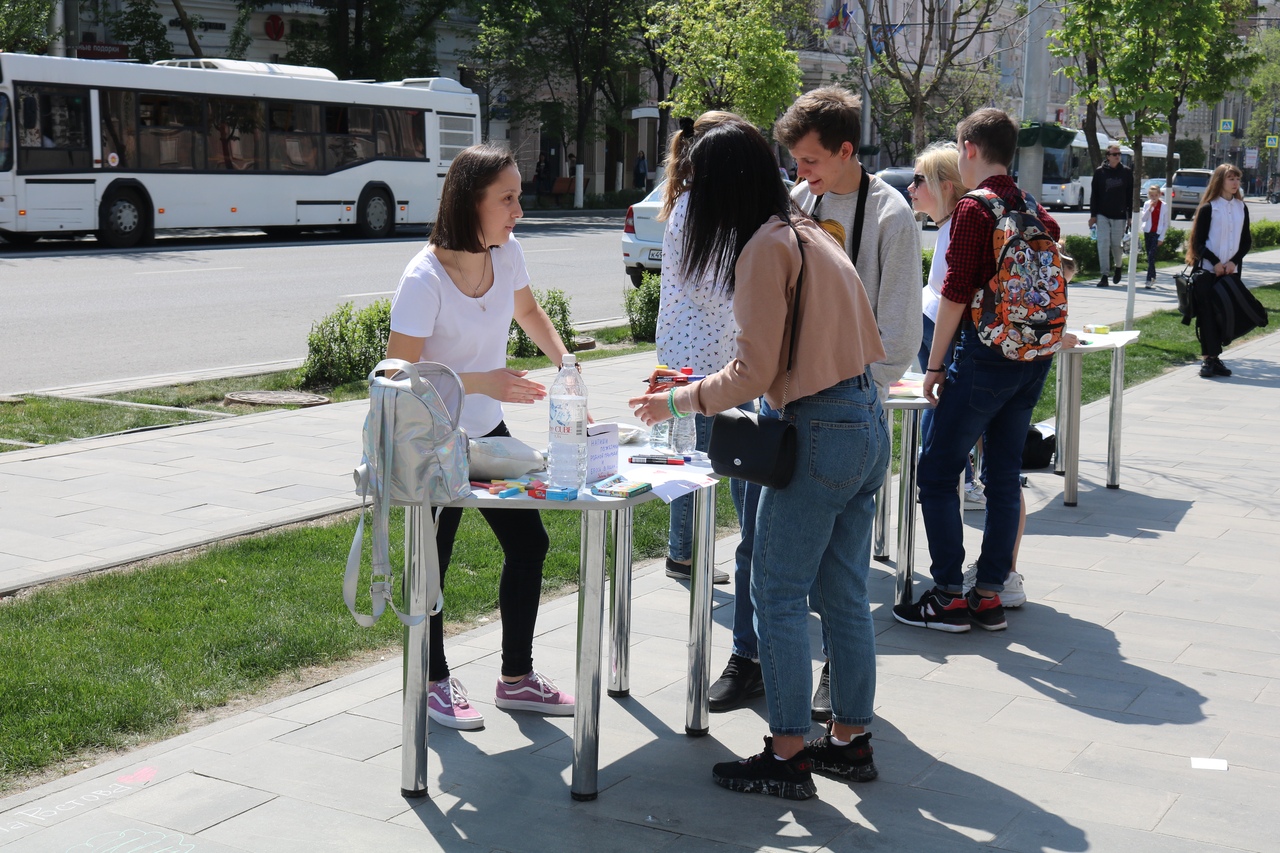 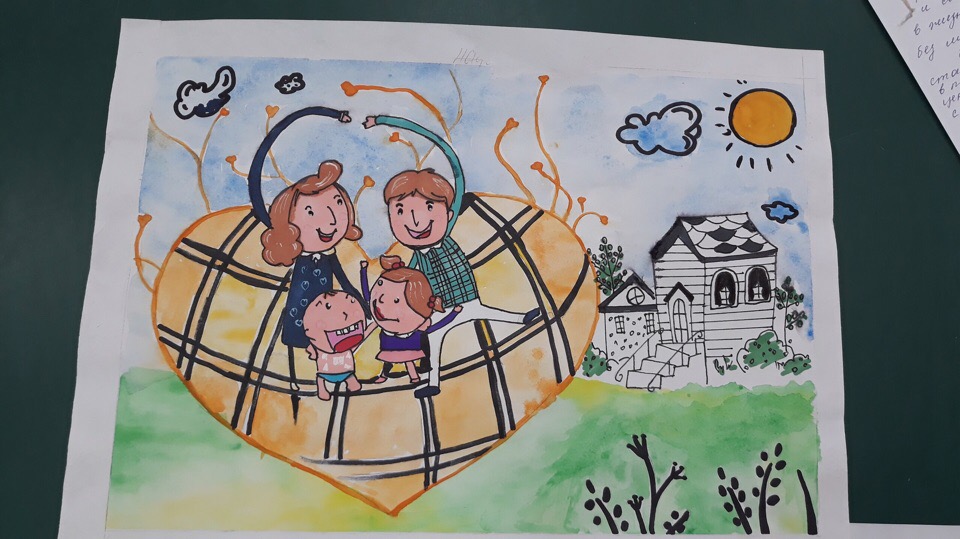 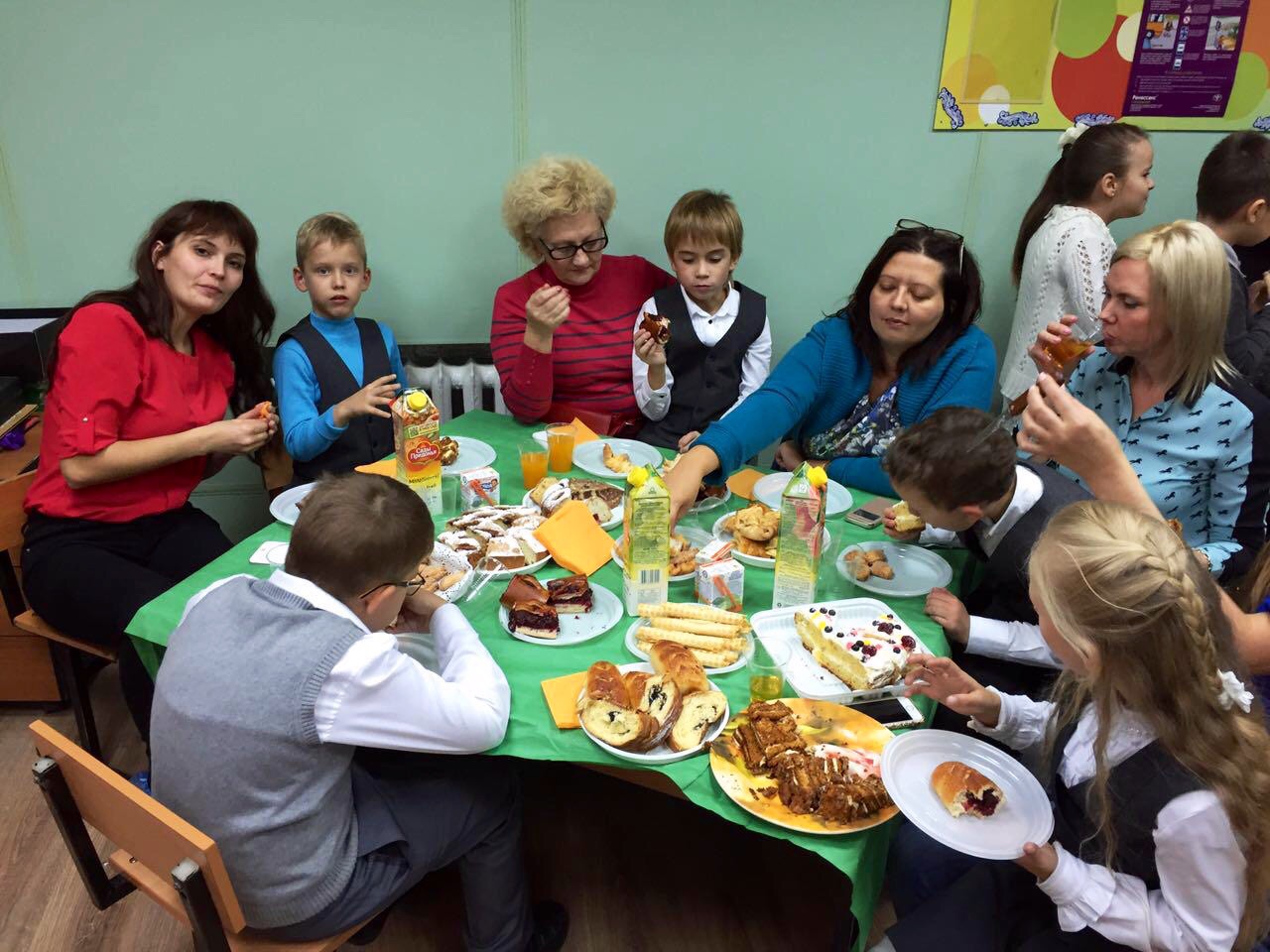 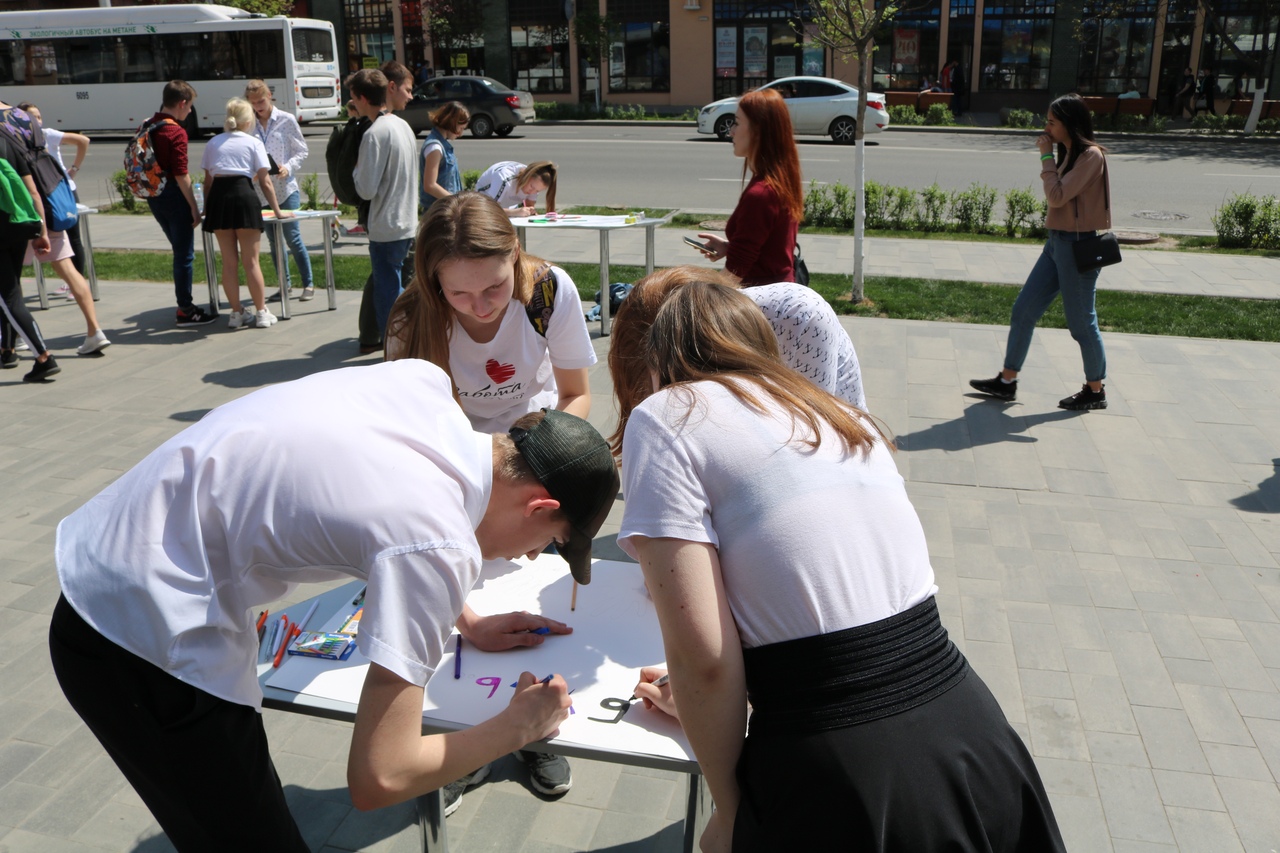 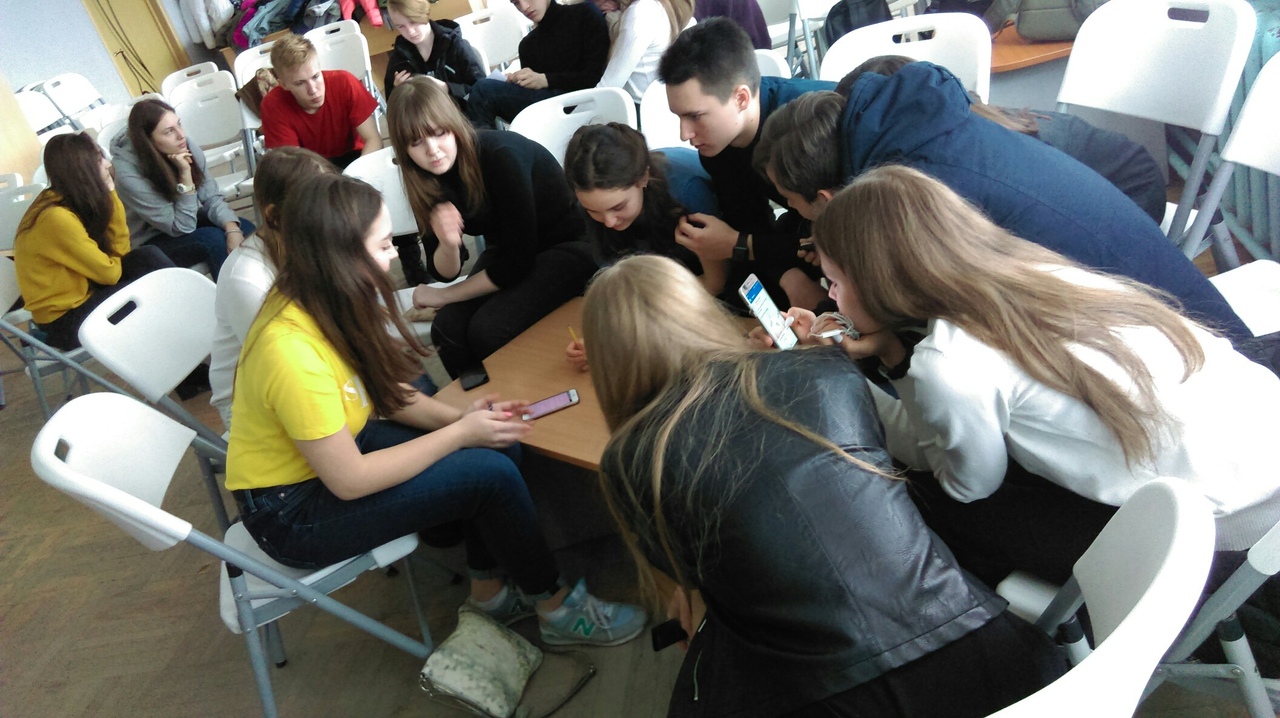 